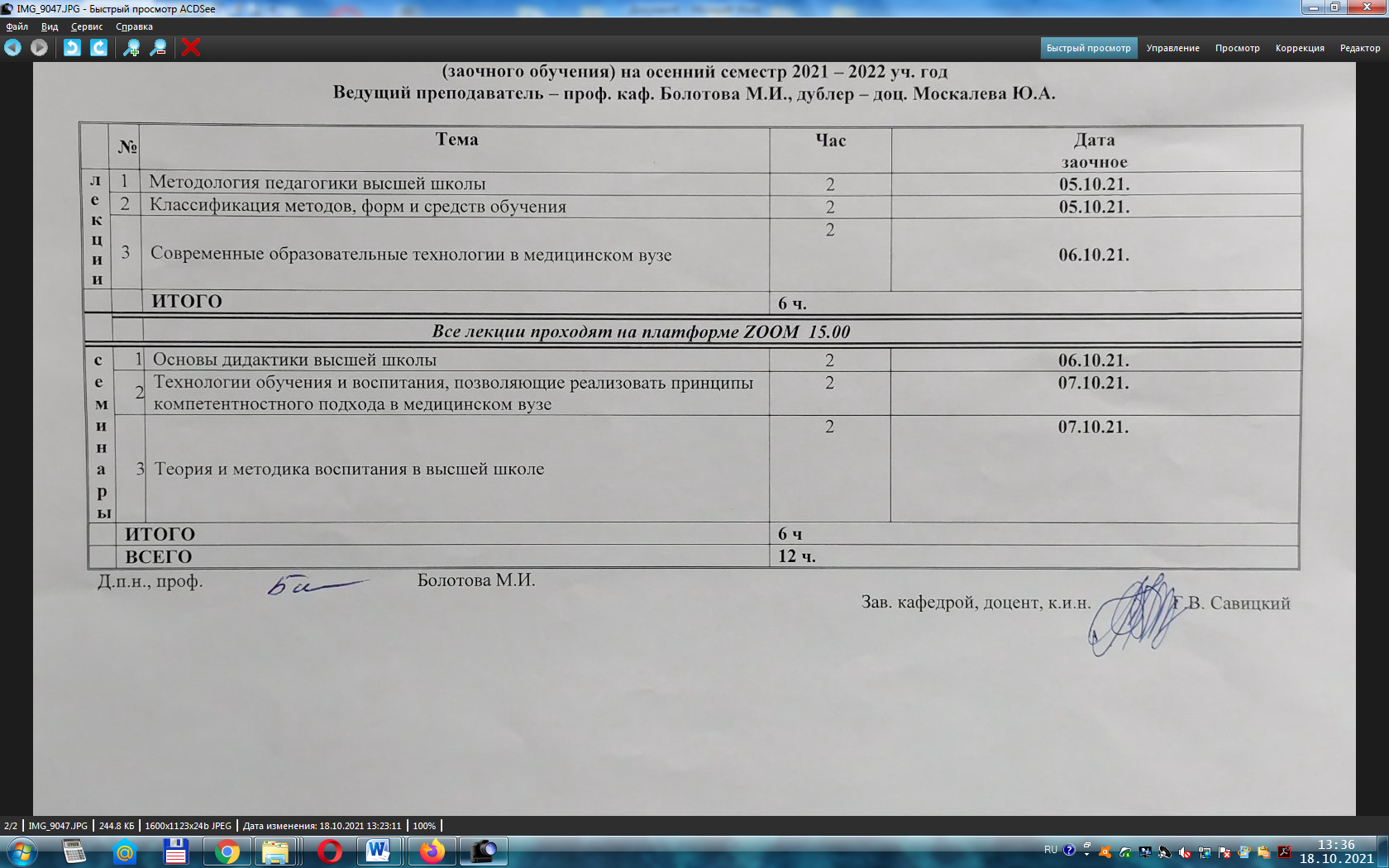 Календарно –  тематический план на 1 семестру 2021/2022 уч. год по курсу «Педагогика»  для ординаторов 2 года  обученияКалендарно –  тематический план на 1 семестру 2021/2022 уч. год по курсу «Педагогика»  для ординаторов 2 года  обученияКалендарно –  тематический план на 1 семестру 2021/2022 уч. год по курсу «Педагогика»  для ординаторов 2 года  обученияКалендарно –  тематический план на 1 семестру 2021/2022 уч. год по курсу «Педагогика»  для ординаторов 2 года  обученияКалендарно –  тематический план на 1 семестру 2021/2022 уч. год по курсу «Педагогика»  для ординаторов 2 года  обученияКалендарно –  тематический план на 1 семестру 2021/2022 уч. год по курсу «Педагогика»  для ординаторов 2 года  обученияКалендарно –  тематический план на 1 семестру 2021/2022 уч. год по курсу «Педагогика»  для ординаторов 2 года  обученияКалендарно –  тематический план на 1 семестру 2021/2022 уч. год по курсу «Педагогика»  для ординаторов 2 года  обученияКалендарно –  тематический план на 1 семестру 2021/2022 уч. год по курсу «Педагогика»  для ординаторов 2 года  обученияКалендарно –  тематический план на 1 семестру 2021/2022 уч. год по курсу «Педагогика»  для ординаторов 2 года  обученияКалендарно –  тематический план на 1 семестру 2021/2022 уч. год по курсу «Педагогика»  для ординаторов 2 года  обученияКалендарно –  тематический план на 1 семестру 2021/2022 уч. год по курсу «Педагогика»  для ординаторов 2 года  обученияКалендарно –  тематический план на 1 семестру 2021/2022 уч. год по курсу «Педагогика»  для ординаторов 2 года  обученияКалендарно –  тематический план на 1 семестру 2021/2022 уч. год по курсу «Педагогика»  для ординаторов 2 года  обученияТема лекцийТема лекцийЛекцияЛекцияЛекцияЛекцияЛектор – доцент  Паина Л.И( дублёр - д.п.н., проф. Болотова М.И..)Лектор – доцент  Паина Л.И( дублёр - д.п.н., проф. Болотова М.И..)Практические занятия.Практические занятия.Практические занятия.Практические занятия.Тема лекцийТема лекцийдатадатачасычасыТемы практических занятийТемы практических занятийчасычасыдатадатаЧасы вгруппеЧасы вгруппеМедицинская педагогика как наука (Педагогические составляющие профессиональной деятельности) лекция 20.10.21;29.10.21;29.10.21,08.11.21,08.11.21,17.11.21;17.11.21,26.11.2126.11.21.06.12.2106.12.2120.10.21;29.10.21;29.10.21,08.11.21,08.11.21,17.11.21;17.11.21,26.11.2126.11.21.06.12.2106.12.212ч* 11гр2ч* 11гр1. Медицинская педагогика как наука1. Медицинская педагогика как наука2 * 10гр.2 * 10гр.20.10. 21;29.10.21,08.11.21;08.11.21;17.11.21;         17.11.2126.11.2126.11.2106.12.21,06.12.2120.10. 21;29.10.21,08.11.21;08.11.21;17.11.21;         17.11.2126.11.2126.11.2106.12.21,06.12.21222.Характеристика процесса обучения.2.Характеристика процесса обучения.2 * 10гр.2 * 10гр.21.10.21; 01.11.21;09.11.2109.11.21;18.11.21;18.11.21;29.11.21;29.11.2107.12.2107.12.2121.10.21; 01.11.21;09.11.2109.11.21;18.11.21;18.11.21;29.11.21;29.11.2107.12.2107.12.21223. Андрагогический подход к организации процесса обучения в системе ДПО.3. Андрагогический подход к организации процесса обучения в системе ДПО.2 * 10 гр.2 * 10 гр.22.10.21;02.11.21;02.11.2110.11.21;10.11.21;19.11.21;30.11.21;30.11.21;08.12.2108.12.2122.10.21;02.11.21;02.11.2110.11.21;10.11.21;19.11.21;30.11.21;30.11.21;08.12.2108.12.21224 Методы и формы воспитания.4 Методы и формы воспитания.2*10 гр.2*10 гр.25.10.21;03.11.21;11.11.2111.11.21;22.11.21;22.11.2101.12.21;01.11.21;09.11.2109.12.21 25.10.21;03.11.21;11.11.2111.11.21;22.11.21;22.11.2101.12.21;01.11.21;09.11.2109.12.21 225. Педагогическое общение в  деятельности врача.5. Педагогическое общение в  деятельности врача.2 * 10гр.2 * 10гр.26.10.21;03.11.21;12.11.21;12.11.21;23.11.21;23.11.21;02.12.21;02.12.21;10.12.2110.12.2126.10.21;03.11.21;12.11.21;12.11.21;23.11.21;23.11.21;02.12.21;02.12.21;10.12.2110.12.21226. Педагогическое общение и формы взаимодействия.6. Педагогическое общение и формы взаимодействия.2 * 10 гр.2 * 10 гр.27.10.21;05.11.21;13.11.21;13.11.21.24.11.21;24.11.21;03.12.21;03.11.21;13.12.2113.12.2127.10.21;05.11.21;13.11.21;13.11.21.24.11.21;24.11.21;03.12.21;03.11.21;13.12.2113.12.21227.Итоговое занятие. Зачёт (промежуточная аттестация).7.Итоговое занятие. Зачёт (промежуточная аттестация).2 * 10 гр.2 * 10 гр.28.1021;06.11.21;16.11.21;16.11.21;25.11.21;25.11.21;04.12.21;04.12.21;14.12.2114.12.2128.1021;06.11.21;16.11.21;16.11.21;25.11.21;25.11.21;04.12.21;04.12.21;14.12.2114.12.21222х11гр2х11грКСРКСР8 х11 г.88.8 х11 г.88.Итого часовлекциилекции22*22*практические занятия:практические занятия:140 140 Всего часов:250Всего часов:250